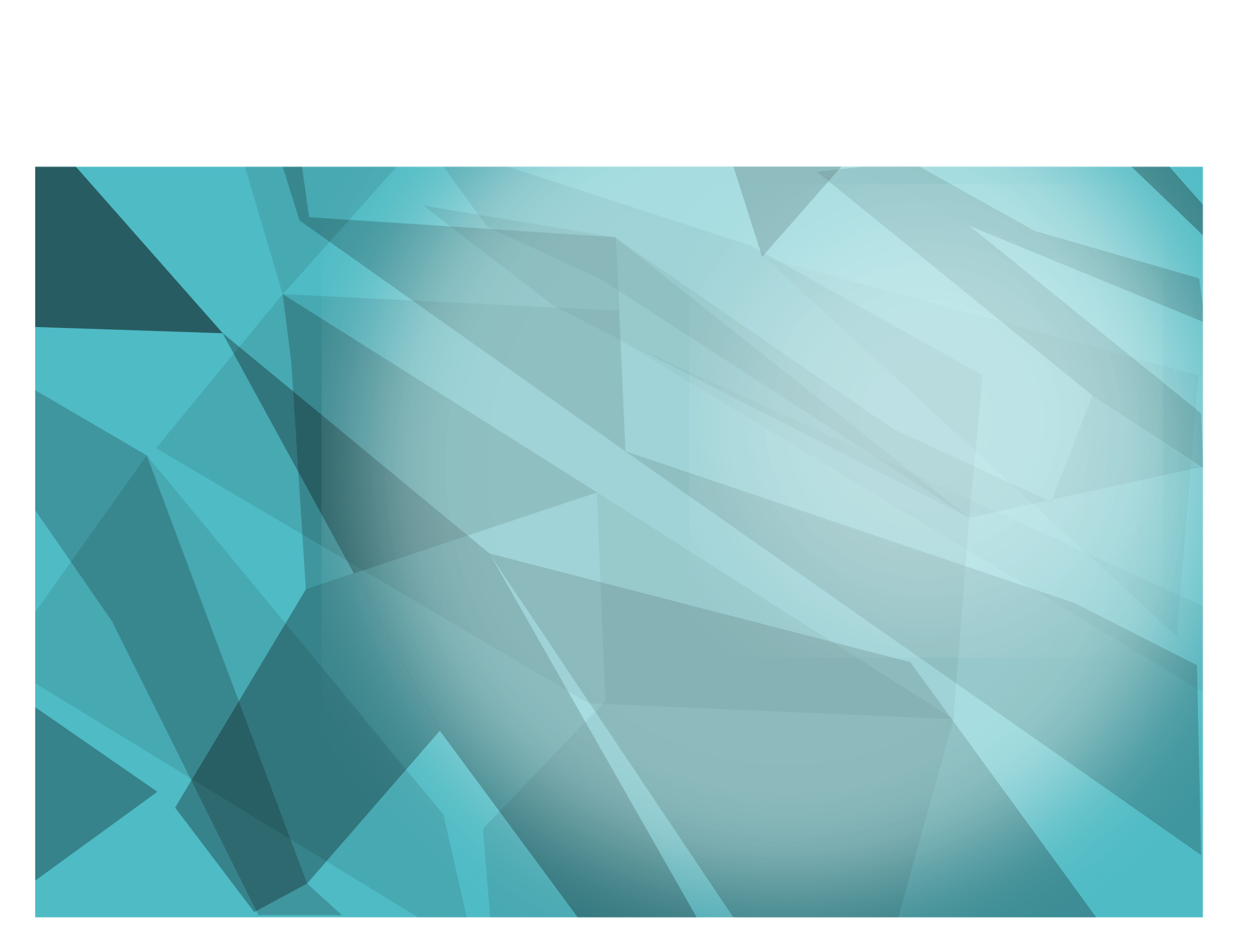 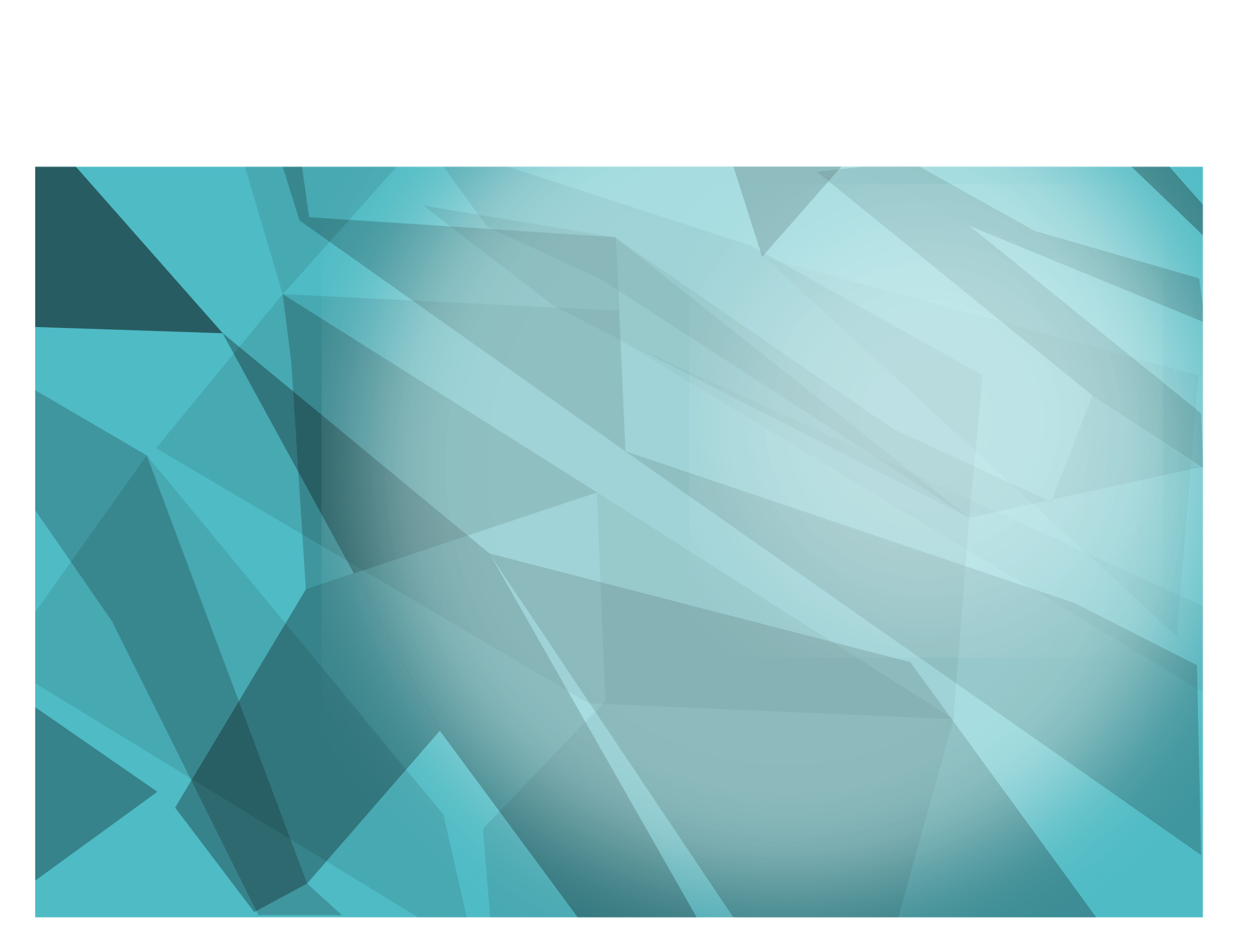 Material em processo de Construção iniciado na EFAP no dia 17/07/19.Área: Matemática Ano: 2ª série Tema: NúmerosTítulo da Atividade: A circunferência e suas medidas angularesNúmero de aulas previstas: 5 aulasHabilidade: Identificar a Relação entre a medida angular em graus e em radianos.Objetos de Aprendizagem: Medida angular em graus e em radianosMateriais necessários para a aula:Barbante;Régua;Compasso;Notebook;Sulfite;Texto impresso;Lápis;Parte 1Questões Disparadoras: Através de questionamentos dialogados entre o professor e o aluno.Sabemos que as formas geométricas estão presentes em diferentes situações do dia a dia, de exemplos em quais objetos podemos identificar uma circunferência.Nesta questão a intenção é que o professor realize uma sondagem para identificar se o aluno sabe o que é uma circunferência e se consegue relacioná-la a objetos do seu dia-a-dia.Quais os elementos que compõe uma circunferência?É ideal que o professor escute as respostas dos alunos, a intenção é que sejam retomados, neste momento os conceitos de:Corda: Qualquer seguimento de reta que toca a circunferência em dois pontos;Diâmetro: Qualquer corda que passe pelo centro;Raio: Distância do centro a um ponto qualquer da circunferência;Arco: uma das partes da circunferência delimitada por dois pontos;Ângulo central: Ângulo cujo vértice é o centro do círculo e duas semirretas;Parte 2Problematização – Construindo CircunferênciasNesta atividade a proposta é a utilização de uma metodologia de ensino hibrido, referenciada pela autora Lilian Bachi, Rotação por Estações.Procedimentos	Organizar quatro estações de aprendizagem dentro da sala de aula e dividir os alunos em quatro grupos, onde cada grupo ficará em um tempo determinado realizando a atividade específica em cada uma das estações, após o tempo os grupos deverão rotacionar entre as estações de modo que todos os alunos vivenciem todas as atividades.Estação 1 – Construindo a circunferência com objetosDisponibilizar um pedaço de barbante, 2 lápis e papel sulfite;O grupo deverá se organizar para construir uma circunferência utilizando os objetos disponíveis;Desenhar nas circunferências o raio, o diâmetro e uma corda qualquer.Estação 2 – Construindo a circunferência por meio do software GeogebraDisponibilizar notebooks, pelo menos dois, com o software Geogebra (pode ser o Geogebra online);O grupo terá que construir seguindo as orientações uma circunferência de centro 0 e raio 3;O aluno também poderá utilizar o aparelho celular para realizar a atividade (lembrando dos combinados antecedentes para a utilização pedagógica)Estação 3 – Construindo a circunferência com o compassoDisponibilizar compasso, régua e sulfite;O grupo deverá construir 3 circunferências com raios de:2 cm;5 cm;8 cm;Desenhar nas circunferências o raio, o diâmetro e uma corda qualquer.Estação 4 – Encontrando o valor de PIDisponibilizar para o grupo o texto impresso, régua e barbante;O grupo terá que ler o texto e desenvolver a atividade proposta;Parte 3SistematizaçãoEste é o momento em que o professor através das atividades desenvolvidas conceituará as medidas angulares por graus e radianos, sugerimos que através de questionamentos o professor chegue na definição que 360º equivale a 2π radianos. Importante também neste momento a conceituação do círculo trigonométrico.Questões problematizadorasQuantos graus tem uma circunferência completa?Considerando que o círculo trigonométrico é uma circunferência de raio 1, qual o comprimento dessa circunferência.Complete o quadro abaixo:Observação: É importante que o professor faça os alunos a refletir sobre os ângulos de 180º e 90º por equivalência, já os ângulos de 30º e 60º poderá ser utilizado a regra de três.4- Com o apoio do círculo trigonométrico, utilizando a simetria, preencha os quadros abaixo.a)b)c)Parte 4AvaliaçãoSugerimos como avaliação que o professor utilize a estratégia de oficina de itens, com questões de múltipla escolha, utilizando a estratégia de leitura de enunciados matemáticos e eliminação de distratores não plausíveis e com socialização das estratégias pessoais utilizadas pelo aluno para resolução.ReferenciaisMarques, Teresa Martinho. O perímetro do Círculo – disponível em (https://catiaosorio.wordpress.com/tag/poemas-com-matematica/) acessado em 17de julho de 2019;Geogebra Online – disponível em (https://www.geogebra.org/m/KGWhcAqc) acessado em 17 de julho de 2019;Bachi, Lilian; Neto, AdolfoTanzi;  Trevisani, Fernando de Melo. Ensino Hibrido - Personalização e tecnologia na educação. São Paulo.Informações BásicasData: 17/07/2019Sala: 16Integrantes do Grupo:Silvania Cintra – Diretoria de AndradinaClaudia Ferraz – Diretoria de AndradinaTatiane Patricia Valotto Bortoleto – Diretoria de AndradinaSamara V de Oliveira – Diretoria de BragançaMaria Idite de C Dmitrasinovic – Diretoria de BragançaElenira Martins Sanches – Diretoria de BrangançaOrientações:No programa, acessar:Ferramentas básicasCírculosCírculos dado centro e raioO perímetro do CírculoCom dois raios, eu já seium diâmetro posso obtermas medir o comprimentode uma circunferência(o perímetro de um círculo)é osso duro e difícilque eu não consigo roer.Ah se eu conseguissedescobrir uma continhamuito fácil de fazer…Media só o diâmetroe depois lá calculavao perímetro do círculosem nunca mais me perder.Fui à lata de feijãoao copo, ao frasco, à panelamedi tudo com cuidadoinvestiguei curiosacom rigor e emoçãodiâmetro, perímetroperímetro, diâmetroparecendo-me que em qualquer ladodevia estar bem guardadoo segredo, a solução.E foi assim de repentea olhar para tudo aquiloque, subitamente, eu vi:o triplo do diâmetro(triplo mais um bocadinho)permitia descobriro perímetro do círculosem precisar de o medir!Três vírgula catorze e maisum comboio infinitode casinhas decimais(que não vou utilizar).Subitamente eu vie a professora contou-meque aquele número estranhomágico, misteriosonão era sequer perigosoera só o número “pi”E querem saber a melhor?Dividam perímetro por pi(por exemplo, no Equador)e chegamos ao diâmetro(por exemplo, o da Terra)sem precisar de a cortar.Porque Terra há só umae depois não se pode colar!Teresa Martinho MarquesAtividadeUtilize o barbante para contornar as circunferência abaixo e depois meça o tamanho encontrado com a régua, ou seja o comprimento de cada uma das circunferênciasDetermine o valor dos diâmetros das duas circunferências.Encontre a razão entre o comprimento da circunferência e o diâmetro, em cada um dos casos.O que o grupo pode concluir?GrausRadianos360º2π180º90º270º30º45º60ºGrausRadianos30º150º210º330ºGrausRadianos45º135º225º315ºGrausRadianos60º120º240º330º